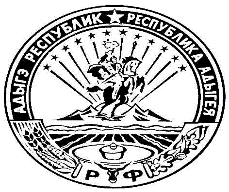 СОВЕТ НАРОДНЫХ ДЕПУТАТОВ МУНИЦИПАЛЬНОГО ОБРАЗОВАНИЯ «ТИМИРЯЗЕВСКОЕ СЕЛЬСКОЕ ПОСЕЛЕНИЕ»РФ, Республика Адыгея, 385746, п.Тимирязева, ул.Садовая, 14Р Е Ш Е Н И Е     От 28.12.2020 года                   			                    	№ 122«О внесении изменений и дополнений в 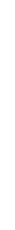 Решение Совета народных депутатов Муниципального образования «ТимирязевскоеСельское поселение» от 23.12.2019 № 98«О бюджете муниципального образования «Тимирязевское сельское поселение» на 2020 год И плановый период 2021-2022 годов» В соответствии со статьей 25 Устава муниципального образования «Тимирязевское сельское поселение», Совет народных депутатов муниципального образования «Тимирязевское сельское поселение» решил:1.	Внести в Решение Совета народных депутатов муниципального образования «Тимирязевское сельское поселение» от 23.12.2019 № 98 «О бюджете муниципального образования «Тимирязевское сельское поселение» на 2020 год и плановый период 2021-2022 годов» следующие изменения и дополнения: В статье 1:1.1	 В пункте 1 подпункт 1: число 18 535,31 тыс. руб. заменить числом           17 968,42 тыс. руб. общий объем доходов;1.2	 В пункте 1 подпункт 2: число 19 317,31 тыс. руб. заменить числом 18 750,42 тыс. руб. общий объем расходов.2.  Приложения 2,3,4,5 изложить в новой редакции.3. Настоящее решение вступает в силу со дня его подписания.Председатель Совета народных депутатов МО «Тимирязевское сельское поселение» _________________ Н.А. ДельновПриложение
к решению Совета народных депутатов муниципального образования «Тимирязевское сельское поселение» от 28.12.2020 г. № 122Пояснительная запискак решению Совета народных депутатов «Тимирязевское сельское поселение» № 122 от 28.12.2020 г.Настоящая пояснительная записка содержит информацию об основных подходах, применяемых при формировании доходной  и расходной частей бюджета муниципального образования «Тимирязевское сельское поселение» на 2020 год и плановый период 2021 - 2022 годов, на основании Устава муниципального образования «Тимирязевское сельское поселение» и  Федерального закона № 131-ФЗ от 06.10.2003 предлагается внести следующие изменения в решение Совета народных депутатов муниципального образования «Тимирязевское сельское поселение» 23.12.2019 № 98 «О бюджете муниципального образования «Тимирязевское сельское поселение» на 2020 год и плановый период 2021-2022 годов»Предлагается изменить план налоговых и неналоговых поступлений на:тыс.руб.Изменения, вносимые в структуру расходов бюджета муниципального образования «Тимирязевское сельское поселение» на основании изменения доходной части бюджета муниципального образования «Тимирязевское сельское поселение» на 2020 год за счет перераспределения доходов: Начальник финансового отдела                                                               Н.В.ОбразцоваВид доходаКБКИзменение ПояснениеНалог на доходы физических лиц с доходов, источником которых является налоговый агент, за исключением доходов, в отношении которых исчисление и уплата налога осуществляются в соответствии со статьями 227, 227.1 и 228 Налогового кодекса Российской Федерации767 1 01 02010 01 0000 110+35,00Увеличение доходов от поступления налога на доходы физических лиц с доходовНалог на доходы физических лиц с доходов, полученных от осуществления деятельности физическими лицами, зарегистрированными в качестве индивидуальных предпринимателей, нотариусов, занимающихся частной практикой, адвокатов, учредивших адвокатские кабинеты и других лиц, занимающихся частной практикой в соответствии со статьей 227 Налогового кодекса Российской Федерации767 1 01 02020 01 0000 110-253,00Уменьшение доходов связано со снижением деятельности ИП, нотариусов, и т.п.Налог на доходы физических лиц с доходов, полученных физическими лицами в соответствии со статьей 228 Налогового Кодекса Российской Федерации767 1 01 02030 01 0000 110- 3,00Снижение доходов вызвано снижением деятельности ИП, действующих в соответствии со ст 228 НК РФЕдиный налог на вмененный доход для отдельных видов деятельности767 1 05 02010 02 0000 110-70,00Снижение доходов вызвано снижением деятельности предпринимателей во время пандемии Ковид-19Единый сельскохозяйственный налог767 1 05 03000 01 0000 110+ 54,00Увеличение доходов связано с оформлением деятельности КФХНалог, взимаемый в связи с применением патентной системы налогообложения, зачисляемый в бюджеты муниципальных районов 5767 1 05 04020 02 0000 110-12,00Снижение доходов вызвано снижением деятельности предпринимателей во время пандемии Ковид-19Земельный налог с организаций, обладающих земельным участком, расположенным в границах сельских поселений767 1 06 06033 10 0000 110- 235,60Снижение доходов вызвано снижением деятельности предпринимателей во время пандемии Ковид-19Прочие доходы от компенсации затрат бюджетов сельских поселений767 1 13 02995 10 0000 130+1,7Увеличение доходов вызвано ростом расходов по коммунальным услугамПрочие неналоговые доходы бюджетов сельских поселений767 1 17 05050 10 0000 180- 20,00Снижение доходов вызвано снижением аренды по нестационарной торговле во время пандемии Ковид-19Прочие дотации бюджетам сельских поселений767 2 02 19999 10 0000 150+180,00Межбюджетный трансферт за достижение показателей деятельности органов властиПрочие безвозмездные поступления в бюджеты сельских поселений767 2 07 05030 10 0000 150-243,99Снижение доходов вызвано низкими безвозмездными поступлениямиИтого- 566,89НаименованиеРазд.ЦСВРИзменениеПримечаниеОбщегосударственные вопросы0100+ 310,17Глава муниципального образования0102+ 19,50Фонд оплаты труда государственных (муниципальных) органов010261001 00100100+ 19,50+ 19,50– увеличение связано с индексацией на 3,8%Центральный аппарат0104+127,57Расходы на выплаты персоналу в целях обеспечения выполнения функций государственными (муниципальными) органами, казенными учреждениями, органами управления государственными внебюджетными фондами01046100680400100+127,57 +127,57 –увеличение связано с индексацией на 3,8%Резервные фонды0111- 25,00Иные бюджетные ассигнования011162002 05100800-25,00-25,00 – отсутствие обязательствДругие обязательства0113+ 188,10Расходы на выплаты персоналу в целях обеспечения выполнения функций государственными (муниципальными) органами, казенными учреждениями, органами управления государственными внебюджетными фондами011367000 5549F100+180.00+180,00 Межбюджетный трансферт за достижение показателей деятельности органов властиЗакупка товаров, работ и услуг для государственных (муниципальных) нужд011362005 04160200+ 8,10+ 8,10 – Вновь возникшие обязательстваНАЦИОНАЛЬНАЯ БЕЗОПАСНОСТЬ И ПРАВООХРАНИТЕЛЬНАЯ ДЕЯТЕЛЬНОСТЬ0300+39,00Гражданская оборона0309+39,00Закупка товаров, работ и услуг030996003 00142200+39,00+ 39,00 тыс.руб. – Вновь возникшие обязательстваНациональная экономика0400-13,70Другие вопросы в области национальной экономики0412-13,70Мероприятия в области архитектуры и градостроительства041269002 00140200-13,70-13,70- отсутствие обязательствЖилищно-коммунальное хозяйство 0500 -764,17Коммунальное хозяйство 0502- 63,31Мероприятия по организации водоснабжения 050264002 00930200+182,86+182,86- Вновь возникшие обязательстваМероприятия по организации водоотведения 050264002 00940200- 6,19- 6,19 тыс. руб. – отсутствие обязательств по водоотведениюМероприятия по организации газоснабжения 050264002 00950200-0,02-0,02- отсутствие обязательствМероприятия по организации теплоснабжения 050264002 00960200- 239,96-239,96 – отсутствие обязательствБлагоустройство0503 - 700,86Мероприятия в рамках программы "Устойчивое развитие сельских территорий050394006 L5761500-700,56-700,56 -Отсутствие обязательствМероприятия по благоустройству050364003 01990200-0,30-0,30-Отсутствие обязательствКультура0801- 138, 19Культура080166000 02010200- 138, 19 - 138, 19тыс. руб. – возникновение обязательствИТОГО- 566,89